Lovato N Inbyggda batterier och självtest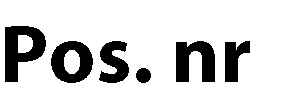 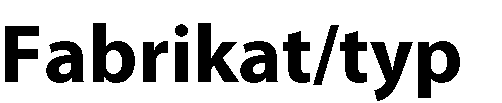 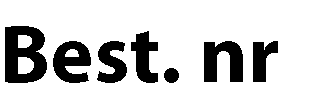 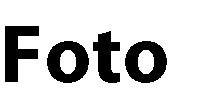 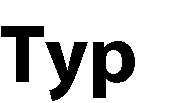 Lovato 2 N 1W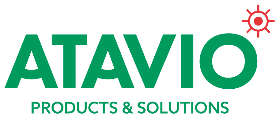 Lovato 2 NRE-7343806Art. 571001Lovato 2 NUE-7343809Art. 571004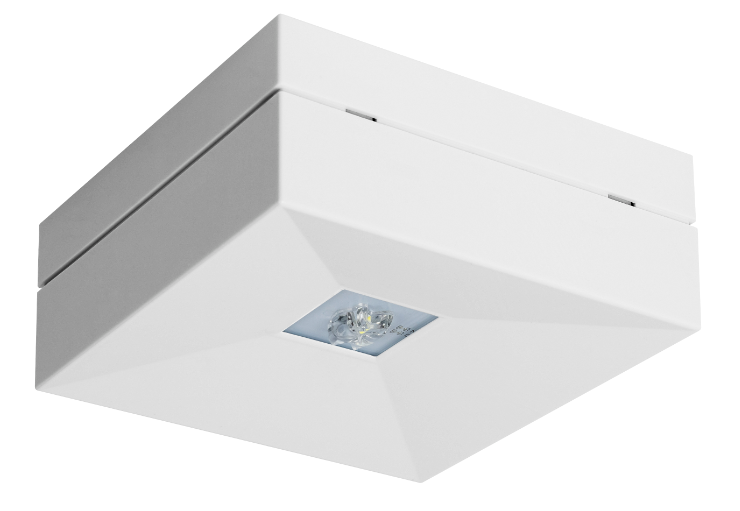 Batteri: Inbyggt LifeP04 Montage: TakBestyckning: LED Övrigt: IP41Effekt:1WLumen:185lmLovato 2 N 2WLovato 2 NRE-7343807Art. 571002Lovato 2 NUE-7343810Art. 571005Batteri: Inbyggt LifeP04 Montage: TakBestyckning: LED Övrigt: IP41Effekt:2WLumen:350lmLovato 2 N 3WLovato 2 NRE-7343808Art. 571003Lovato 2 NUE-7343811Art. 571006Lovato 2 NOE-7343805Art. 571000Batteri: Inbyggt LifeP04 Montage: TakBestyckning: LED Övrigt: IP41Effekt:3WLumen:460lmLovato 2 NA 3WLovato 2 NAE-7343812Art. 571007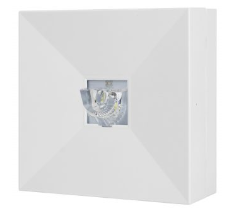 Batteri: Inbyggt LifeP04 Montage: VäggBestyckning: LED Övrigt: IP41Effekt:3WLumen:460lm